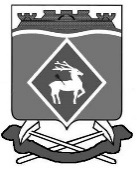 РОССИЙСКАЯ  ФЕДЕРАЦИЯРОСТОВСКАЯ ОБЛАСТЬМУНИЦИПАЛЬНОЕ ОБРАЗОВАНИЕ «БЕЛОКАЛИТВИНСКИЙ РАЙОН»АДМИНИСТРАЦИЯ БЕЛОКАЛИТВИНСКОГО РАЙОНА ПОСТАНОВЛЕНИЕ29.08.2016	                     	        № 1175                            г.  Белая КалитваО внесении изменений в постановление Администрации  Белокалитвинского района от 10.02.2012  № 192 В соответствии с постановлением Правительства Ростовской области                         от 15.12.2011 № 240 «О порядке организации и обеспечения отдыха и оздоровления детей»,ПОСТАНОВЛЯЮ:Внести в постановление Администрации Белокалитвинского района                              от 10.02.2012 № 192 «Об организации и обеспечении отдыха и оздоровления детей» изменения согласно приложению к настоящему постановлению.Постановление вступает в силу со дня его официального опубликования.Контроль за выполнением постановления возложить на заместителя главы Администрации Белокалитвинского района по социальным вопросам                                 Е.Н. Керенцеву. Глава  района							О.А. МельниковаВерно:Управляющий делами							Л.Г. ВасиленкоПриложениек постановлению АдминистрацииБелокалитвинского районаот 29.08.2016 № 1175ИЗМЕНЕНИЯ,вносимые в постановление Администрации Белокалитвинского района от 10.02.2012 № 192 «Об организации и обеспечении отдыха и оздоровления детей»Пункт 2 изложить в редакции:«2. Создать районную межведомственную комиссию по организации отдыха  и оздоровления детей, профилактике правонарушений и предупреждению чрезвычайных ситуаций в организациях отдыха детей, в пути следования к ним и обратно, занятости несовершеннолетних граждан в возрасте от 14 до 18 лет в свободное от учебы время.».Пункт 3 изложить в редакции:	«3. Утвердить: Положение о районной межведомственной комиссии по организации отдыха и оздоровления детей, профилактике правонарушений и предупреждению чрезвычайных ситуаций в организациях отдыха детей, в пути следования к ним и обратно, занятости несовершеннолетних граждан в возрасте от 14 до 18 лет в свободное от учебы время согласно приложению № 1. Состав районной межведомственной комиссии по организации отдыха и оздоровления детей, профилактике правонарушений и предупреждению чрезвычайных ситуаций в организациях отдыха детей, в пути следования к ним и обратно, занятости несовершеннолетних граждан в возрасте от 14 до 18 лет в свободное от учебы время согласно приложению № 2.Абзац шестой пункта 5 изложить в редакции:«своевременно предоставлять информации об организации отдыха и оздоровления детей по форме, утвержденной областной межведомственной комиссией по организации отдыха и оздоровления детей, профилактике правонарушений и предупреждению чрезвычайных ситуаций в организациях отдыха детей, в пути следования к ним и обратно.».В пункте 11: В подпункте 11.1. слова «.., а также выделение штатных работников для обеспечения безопасности пребывания детей в детских оздоровительных организациях» исключить. В подпункте 11.4. слова «Муниципальному казенному учреждению Белокалитвинского района «Управление гражданской обороны и чрезвычайных ситуаций» (Тарасенко Ф.Н.),» исключить. Дополнить подпунктом 11.6 следующего содержания:«11.6. Муниципальному казенному учреждению Белокалитвинского района «Управление гражданской обороны и чрезвычайных ситуаций» (Тарасенко Ф.Н.) обеспечить обследование и очистку дна акватории пляжей, организовать профилактическую работу в детских оздоровительных организациях, функционирующих в купальный сезон на территории Белокалитвинского района.».Приложение № 1 изложить в редакции:Приложение № 1к постановлению АдминистрацииБелокалитвинского районаот 10.02.2012 года №192ПОЛОЖЕНИЕо районной межведомственной комиссии по организации отдыха и оздоровления детей, профилактике правонарушений и предупреждению чрезвычайных ситуаций в организациях отдыха детей, в пути следования к ним и обратно, занятости несовершеннолетних граждан в возрасте                               от 14 до 18 лет в свободное от учебы времяОбщие положенияСостав районной  межведомственной комиссии по организации отдыха и оздоровления детей, профилактике правонарушений и предупреждению чрезвычайных ситуаций в организациях отдыха детей, в пути следования к ним и обратно, занятости несовершеннолетних граждан в возрасте от 14 до 18 лет в свободное от учебы время (далее – комиссия) утверждается постановлением Администрации Белокалитвинского района.Комиссия создана с целью координации деятельности структурных подразделений и отраслевых (функциональных) органов Администрации Белокалитвинского района, ведомств, организаций при организации и обеспечении отдыха и оздоровления детей, профилактике правонарушений и предупреждению чрезвычайных ситуаций в организациях отдыха детей, в пути следования к ним и обратно, занятости несовершеннолетних граждан в возрасте от 14 до 18 лет в свободное от учебы время.Комиссия в своей деятельности руководствуется Конституцией Российской Федерации, федеральными конституционными законами, федеральными и областными законами, иными правовыми актами Российской федерации, правовыми актами Ростовской области  и настоящим Положением.Председателем комиссии является заместитель главы Администрации Белокалитвинского района по социальным вопросам и несет ответственность за выполнение возложенных на него задач.Комиссия работает на общественных началах.Функции комиссииРассматривает и утверждает предложения:	Управления социальной защиты населения Администрации Белокалитвинского района и отдела образования Администрации Белокалитвинского района по распределению оздоровительных путевок  для детей-сирот, детей, оставшихся без попечения родителей, детей, пребывающих в социальных приютах, детей, находящихся в социально опасном положении и одаренных детей, проживающих в малоимущих семьях;комитета по физической культуре, спорту и делам молодежи Администрации Белокалитвинского района по распределению путевок для детей в федеральное государственное бюджетное образовательное учреждение «Всероссийский детский центр «Орленок», федеральное государственное бюджетное образовательное учреждение дополнительного образования детей «Федеральный детский оздоровительно-образовательный центр «Смена»,   федеральное государственное бюджетное образовательное учреждение «Всероссийский детский центр «Океан», федеральное государственное бюджетное образовательное учреждение «Международный детский центр «Артек».Рассматривает:обращения организаций (предприятий, учреждений) по вопросам межведомственного взаимодействия по организации и обеспечению отдыха и оздоровления детей, профилактике правонарушений и предупреждению чрезвычайных ситуаций в организациях отдыха детей, в пути следования к ним и обратно, занятости несовершеннолетних граждан в возрасте от 14 до 18 лет в свободное от учебы время;вопросы участия работодателей, профсоюзных и иных объединений по организации и  обеспечению отдыха и оздоровления детей, профилактике правонарушений и предупреждению чрезвычайных ситуаций в организациях отдыха детей, в пути следования к ним и обратно, занятости несовершеннолетних граждан в возрасте от 14 до 18 лет в свободное от учебы время.Заслушивает отчеты руководителей Управления социальной защиты населения Администрации Белокалитвинского района, Отдела образования Администрации Белокалитвинского района и Государственного казенного учреждения Ростовской области «Центр занятости населения города Белая Калитва» по организации и обеспечению отдыха и оздоровления детей, профилактике правонарушений и предупреждению чрезвычайных ситуаций в организациях отдыха детей, в пути следования к ним и обратно, занятости несовершеннолетних граждан в возрасте от 14 до 18 лет в свободное от учебы время.Направляет в Администрацию Белокалитвинского района решения комиссии и иную необходимую информацию для дальнейшего обеспечения реализации мероприятий по организации отдыха и оздоровления детей, профилактике правонарушений и предупреждению чрезвычайных ситуаций в организациях отдыха детей, в пути следования к ним и обратно, занятости несовершеннолетних граждан в возрасте от 14 до 18 лет в свободное от учебы время.Определяет квоты по количеству выделяемых путевок и объему финансирования организаций (предприятий, учреждений) для организации отдыха и оздоровления детей.Обеспечивает подготовку и приемку лагерей до 20 мая текущего года, не допускает их открытие без заключений, выданных территориальным отделом Управления Роспотребнадзора по Ростовской области в г. Белая Калитва, Белокалитвинском, Тацинском, Морозовском, Милютинском, Обливском, Советском районах, а также при наличии нарушений требований пожарной безопасности, выявленных по результатам проверок, проводимых отделом надзорной деятельности по г. Белая Калитва и району.3. Права комиссии3.1. Комиссия для выполнения возложенных на нее функций имеет право:3.1.1.Получать в установленном порядке нормативные правовые акты Правительства Ростовской области и другие материалы, касающиеся вопросов, входящих в компетенцию Комиссии.3.1.2. Запрашивать в установленном порядке от руководителей  органов местного самоуправления Белокалитвинского района, организаций независимо от их организационно – правовых форм и форм собственности информацию, необходимую для выполнения возложенных на комиссию функций.3.1.3. Создавать временные рабочие группы для предварительного рассмотрения вопросов в пределах своей компетенции.3.1.4. Вносить в установленном порядке Главе Белокалитвинского района предложения по вопросам, требующим его решения. 4. Регламент деятельности комиссии4.1. Заседания комиссии проводятся по мере необходимости, которую определяет председатель или по представлению Управления социальной защиты населения Администрации Белокалитвинского района, но не реже одного раза в квартал.4.2. На заседаниях комиссии председательствует ее председатель, а в его отсутствие – заместитель председателя. В случае отсутствия на заседании комиссии председателя и заместителя председателя комиссии одновременно, председательствующий избирается членами комиссии непосредственно перед началом рассмотрения документов.4.3. Члены комиссии обладают равными правами при обсуждении рассматриваемых вопросов.4.4. Заседание комиссии является правомочным, если в нем принимает участие более половины ее членов.4.5. Решение комиссии принимается простым большинством голосов присутствующих на заседании членов комиссии путем открытого голосования. В случае равенства голосов решающим является голос председателя комиссии.4.6. Решение комиссии оформляются в виде протокола, который подписывается председателем и секретарем комиссии.  4.7. Решения комиссии по вопросам, затрагивающим интересы органов местного самоуправления муниципального образования «Белокалитвинский район», принимаются в присутствии их представителей.5. Заключительные положения5.1. Вопросы деятельности комиссии, не урегулированные настоящим положением, разрешаются в соответствии с действующим законодательством. Управляющий делами 	   Л.Г. ВасиленкоПриложение № 2 изложить в редакции: Приложение № 2к постановлению АдминистрацииБелокалитвинского районаот 10.02.2012 года № 192СОСТАВрайонной межведомственной комиссии по организации отдыха и оздоровления детей, профилактике правонарушений и предупреждению чрезвычайных ситуаций в организациях отдыха детей, в пути следования к ним и обратно, занятости несовершеннолетних граждан в возрасте от 14 до 18 лет в свободное от учебы времяУправляющий делами 	   Л.Г. ВасиленкоКеренцева                           –Елена Николаевна                заместитель главы Администрации Белокалитвинского района по социальным вопросам, председатель районной межведомственной комиссии Кушнарева                          –Татьяна АлексеевнаТимошенко                         –Николай Анатольевичначальник     Управления      социальной защиты населения Администрации Белокалитвинского района, заместитель председателя районной межведомственной комиссии начальник Отдела образования Администрации Белокалитвинского района, заместитель председателя районной межведомственной комиссии Калмыкова                          –Светлана Ивановна        Устименко                          –Дмитрий ЮрьевичСамуйлик                            –Владимир ВладимировичДемиденко                          –Валентина Ивановна Калабухов                           –Геннадий Михайлович    Черныш                              –Лариса Петровна         Голубов                               –Владимир Григорьевич    начальник отдела государственных пособий и адресной социальной помощи в денежном выражении     Управления          социальной защиты населения Администрации Белокалитвинского района, секретарь районной межведомственной комиссии (по согласованию)первый заместитель главы Администрации Белокалитвинского района по экономическому развитию, инвестиционной политике и местному самоуправлениюзаместитель главы Администрации Белокалитвинского района по вопросам казачества, спорту, молодежи и делам ГО и ЧСначальник финансового управления Администрации Белокалитвинского района начальник Территориального отдела № 7 ТФОМС Ростовской области (по согласованию)главный врач филиала федерального бюджетного учреждения здравоохранения «Центр гигиены и эпидемиологии в Ростовской области» в г. Белая Калитва (по согласованию)заместитель начальника полиции по охране общественного порядка Отдела МВД России по Белокалитвинскому району (по согласованию)Рыжкин                               –Вячеслав Анатольевичпредседатель Территориального объединения работодателей «Союз работодателей Белокалитвинского района» (по согласованию)Попова                                –Ирина АнатольевнаТарасенко                           –Дмитрий ГеоргиевичНиколенко                          –Александр Николаевич заместитель главного врача муниципального бюджетного учреждения здравоохранения Белокалитвинского района «Центральная районная больница» (по согласованию)директор Государственного казенного учреждения Ростовской области «Центр занятости населения города Белая Калитва» (по согласованию)начальник территориального отдела Управления Роспотребнадзора по Ростовской области в г. Белая Калитва, Белокалитвинском, Тацинском,  Морозовском, Милютинском, Обливском, Советском районах (по согласованию) Выриков                             –Владимир ВладимировичЧуваева                               –Наталья ФедоровнаТарасенко                           –Федор Николаевичначальник отдела надзорной деятельности и профилактической работы по Белокалитвинскому району Главного управления МЧС России по РО (по согласованию)председатель комитета по физической культуре, спорту и делам молодежи Администрации Белокалитвинского районаначальник муниципального казенного учреждения Белокалитвинского района «Управление гражданской обороны и чрезвычайных ситуаций»